Домашнее задание для 1 ОРЗП, от 16.09.19. Группы А, БПовторение прошлого домашнего задания:играйте нотку До по всей клавиатуре, произнося название вслух;играйте все октавы;запомните расположение 1 октавы;выучите определение: октава. Ноты на клавиатуреЗапомните расположение остальных нот на клавиатуре:Ре — между двух черных клавиш;Ми — справа от двух черных клавиш;Фа — слева от трех черных клавиш;Соль — после ноты Фа;Ля — после ноты Соль;Си — справа от трех черных клавиш.Играйте эти ноты по всей клавиатуре, произнося названия вслух (от нижнего регистра к верхнему и наоборот). Скрипичный ключПрежде чем пройти расположение нот первой октавы на нотном стане, усвоим скрипичный ключ, который всегда пишется в начале нотного стана и определяет расположение нот первой октавы. Пропишите скрипичный ключ 2 строчки.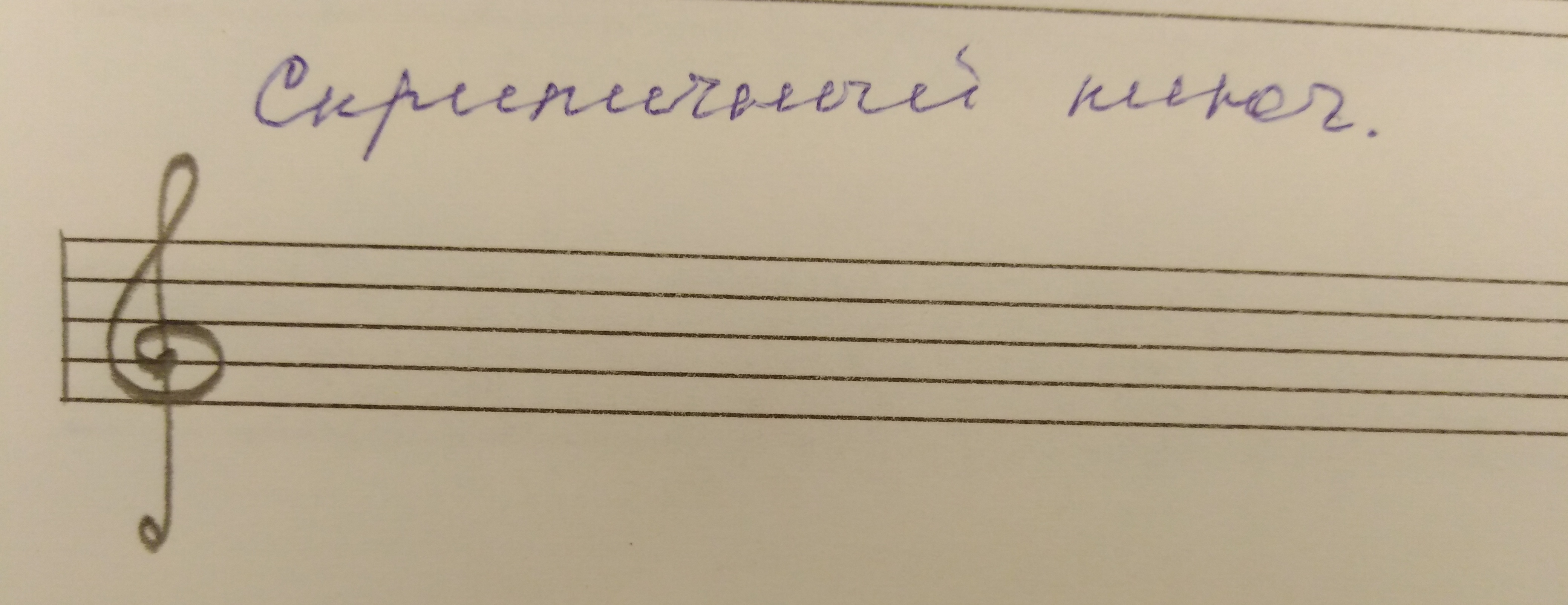 Обращаю ваше внимание, что скрипичный ключ пишется от второй линеечки нотного стана, по этой причине его второе имя — ключ Соль (пока просто запомните это). Расположение нот первой октавы на нотном станеУчите и запоминайте, первая октава;До — на первой добавочной линеечке под нотным станом;Ре — под первой линеечкой;Ми — на первой линеечке;Фа — между 1 и 2 линеечками;Соль — на второй линеечке;Ля — между 2 и 3 линеечкой;Си — на третьей линеечке.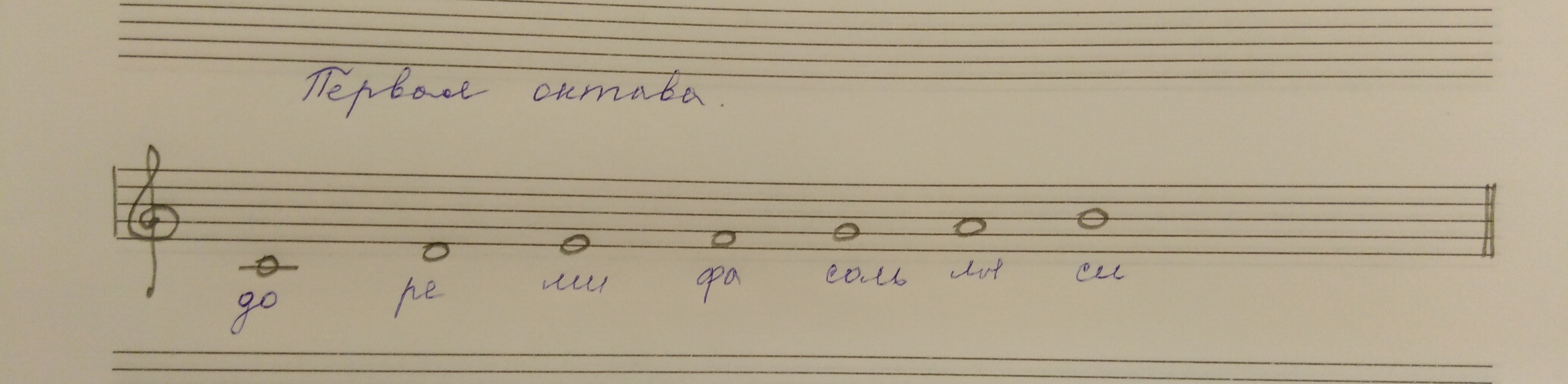 Пропишите каждую ноту по строчке. ПрактикаДалее каждую прописанную ноту первой октавы играйте на клавиатуре, называя вслух название и местоположение на нотном стане. Например, играете ноту Фа первой октавы и вслух говорите: «Фа первой октавы находится между 1 и 2 линеечкой на нотном стане». *Это задание нужно будет повторять регулярно. Задание только для тех кто хорошо знает расположение нот 1-й октавы. Написать нотный диктант на первую октаву.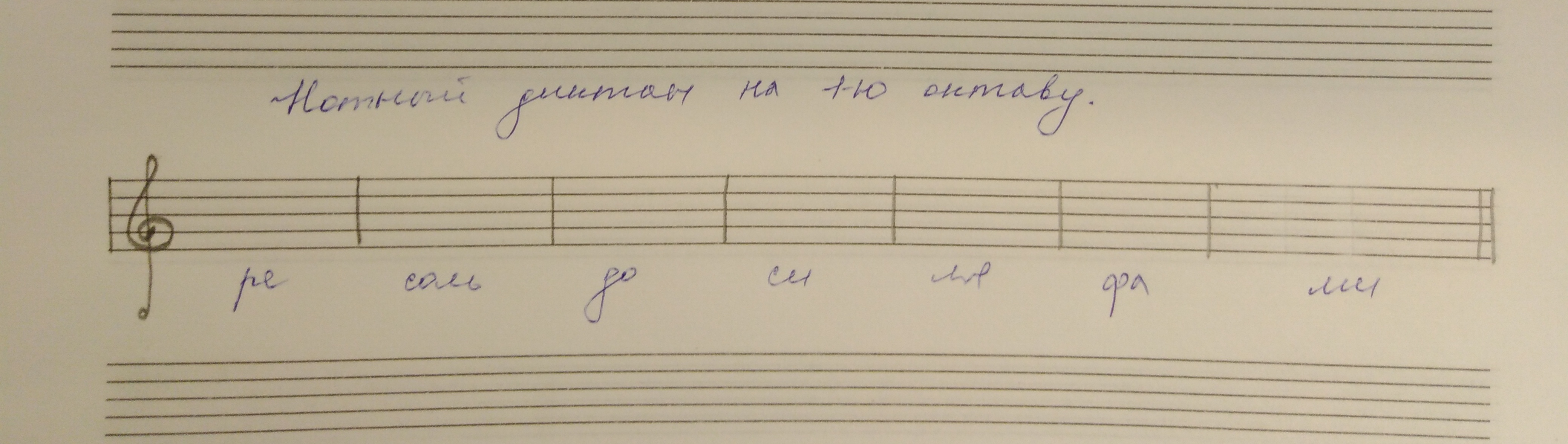 